ILDEFONSO PADILLA PERMEJO                                       Objective: To develop and enhance my knowledge and skill I made in my previous experience, so I can contribute to the success of the company, to aim my goal and later on to become a professional and successful person. PERSONAL STATEMENT-	Strong Determination -	Good Communication -	Willing and Able to Work Longer Hours-	Smart, Hardworking and Flexible-	Motivated, Dependable and Time Effective-	Understanding Cultural Differences-	Easy to Communicate -	A self-starter, who enjoy working on a team and welcome challenges-	Positive approach toward assigned target market-	High dependable trustworthy	-	Fast learner with humility to listen and learnWORK EXPERIENCEUAE BarakahPosition: Steel Fixer / RiggerDate: May 06, 2015 – June 30, 2016Job Description: Rigging and Slinging.Giving hand signal or radio signal to the tower/ mobile crane operator.Loading and unloading of re-bars and other materials.Jeddah K.S.APosition: Rough / Finishing MasonDate: December 21, 2010 – January 30, 2013  Job Description:Laying of different sizes of blocks, plastering of wall, column, beam,tile setting.JembassAssistenciaTecnica, LDA.Position: Mason / CarpenterDate: September 01, 2008 – October 08, 2010Job Description:  Laying of different sizes of blocks, plastering of wall, column, beam, tile settings, Forming beam, column, slab and stairs; Installation of doors and windows.TRAINING AND SEMINARS ATTENDEDSafe Rigging and SlingingCertificate May 19, 2015Safe Rigging and SlingingCertificate May 17, 2016ACADEMIC INFORMATIONSECONDARYRizal High School Brgy. Caniogan, Pasig City                                                                            July 1991 – March 1995PERSONAL INFORMATIONBirthday		:	September 24, 1978Citizenship		:	Filipino Status			:	MarriedLanguage Spoken	:	English, Filipino,Arabic, PortugueseJob Seeker First Name / CV No: 1799016Click to send CV No & get contact details of candidate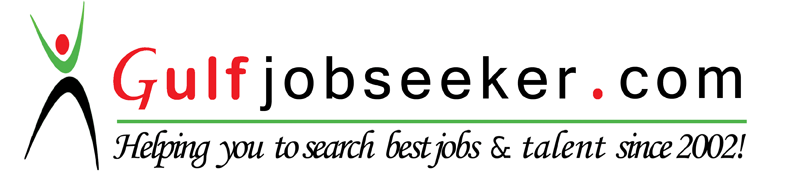 